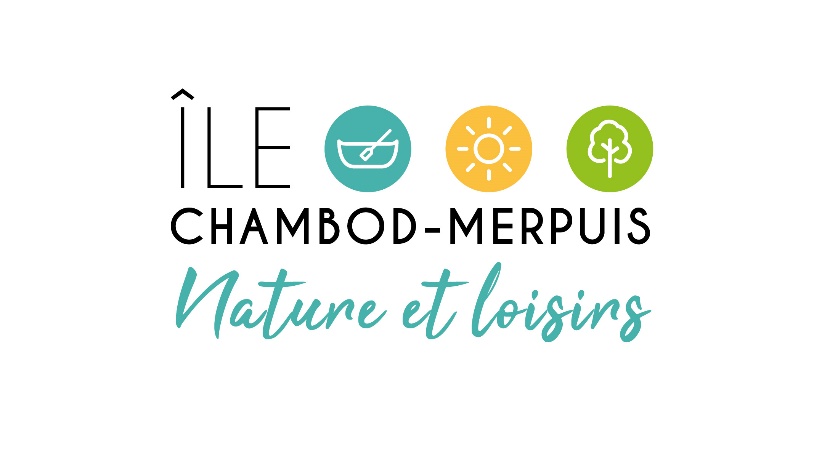 SYNDICAT MIXTE DE L’ILE CHAMBOD (AIN)AVIS D’APPEL A CANDIDATURE POUR UNE OCCUPATION TEMPORAIRE DU DOMAINE PUBLICIdentification de la collectivité :Syndicat Mixte de l’Ile Chambod (SMAE) 2907, route du Port – Chambod01250 HAUTECOURT ROMANECHETel : 04 74 37 24 35Email : contact@cerdonvalleedelain.frSite : www.cerdonvalleedelain.fr Objet de la prestation : Le syndicat mixte de l’Ile Chambod a pour objet de prévoir et de réaliser toute action propre à aménager, à équiper et animer en matière touristique le plan d’eau d’Allement et ses abords situés sur les territoires des communautés de communes membres.Il est le gestionnaire de la base de loisirs de l’Ile CHAMBOD située sur la commune d’Hautecourt - Romanèche.Le syndicat mixte de l’Ile Chambod souhaite mettre à disposition sa plage : sur le créneau horaire 08H00-10H15 et 19H30-21H30 en haute-saison 
(du 25 juin au 4 septembre ainsi que les week-ends de juin). sur le créneau horaire 08H00-21H30 en basse saison pour développer des activités de sports et bien-être. Contraintes particulières d’exploitations :Les activités envisagées sont les suivantes :Danse sportives type aqua zumba, zumbaPilatesYogaYoga paddleFitness…Les équipements nécessaires à l'exploitation de l’activité seront à la charge du futur occupantL’emplacement sera mis à disposition en l’état et tous les aménagements envisagés seront à la charge de l’occupant. L’occupant s’engagera à maintenir le site mis à disposition en parfait état.De façon générale, l’occupant devra impérativement fermer son exploitation à 19h précise. Conditions particulières d’accès à l’emplacement :L’emplacement mis à disposition se situe à l’intérieur de la base de loisirs.Pendant la période, du 25 juin au 4 septembre 2022, l’entrée du site est payante à partir de 10H30 et jusqu’à 19H. Ainsi toutes personnes, à l’exception de l’occupant et de son personnel, souhaitant accéder à la base de loisirs et louer une embarcation nautique devront donc obligatoirement s’acquitter au préalable d’un droit d’entrée. Règles de sécurité :L’occupant devra obligatoirement respecter et faire respecter les consignes de sécurité liées à son activité.Les consignes de sécurité devront être affichées sur l’emplacement.Durée :L’autorisation d’occupation du domaine public sera  conclue  pour  la période allant du 1er mai au 30 septembre 2022.Redevance :Sur proposition de l’occupant.Type de procédure : Appel à candidature pour occupation du domaine public. La mise en concurrence pour l’établissement d’une convention d’occupation temporaire du domaine public est organisée en application de l’article L 2122-1-1 du Code Général de la Propriété des Personnes Publiques / ou / de l’ordonnance n°2017-562 du 19 avril 2017.Déroulement de la procédure :Toute proposition parvenue après la date et heure limite impartie, sera rejetée.Après ouverture et examen des propositions au regard des critères de jugement énoncés ci-après, le SMAE pourra engager des négociations avec les candidats sur l’ensemble des aspects des propositions.Visite:Une visite des lieux est autorisée. Il faudra au préalable prendre contact avec M. Bardet au 06 79 42 93 61 ou au secrétariat du SMAE au 04 74 37 24 35  afin de fixer une date de visite.Candidature :Les candidats souhaitant bénéficier de cette autorisation d’occupation temporaire doivent répondre à cet appel à candidature en envoyant un dossier de candidature à l’adresse « Syndicat Mixte de l’Ile Chambod (SMAE)  - 2907, route du Port – Chambod- 01250 HAUTECOURT ROMANECHE », mentionnant sur l’enveloppe « Appel à candidature –– Occupation temporaire du domaine public pour activité nautique ».Les dossiers de candidatures, contenant l’ensemble des pièces demandées indiquées ci-après, seront envoyés sous pli recommandé avec accusé de réception.Le dépôt par voie dématérialisée est également autorisé. Le dossier complet devra être envoyé à l’adresse suivante : accueil.chambodmerpuis@cerdonvalleedelain.frL’objet du mail devra être le suivant : « Appel à candidature - Occupation temporaire du domaine public pour activité nautique »Contenu des propositionsCoordonnées complètes et le statut de la société envisagé, Détail de l’activité que le candidat souhaite exercer. Expériences professionnelles, diplômes et agrément en lien avec l’activité souhaitée, etc...Aménagements que le candidat souhaite exercer (description des  installations, matériel, etc...), Les caractéristiques techniques des embarcations utilisées. Sensibilisation du candidat aux enjeux environnementaux et touristiques.Et tous les renseignements et précisions que les candidats jugeront nécessaires à l’examen de leur dossier. Critères de jugement des candidatures et critère d’attribution :Offre la plus avantageuse appréciée en fonction des critères énoncés ci-dessous:- Montant de la redevance annuelle d'occupation du domaine public proposé par le candidat.- Qualités professionnelles du candidat au regard de l’activité qu’il souhaite exercer.- Qualité du projet en matière de développement touristique.Date limite de réception de l’offre :Le 31 janvier à 17h00.Annexe : Plan de l’emplacement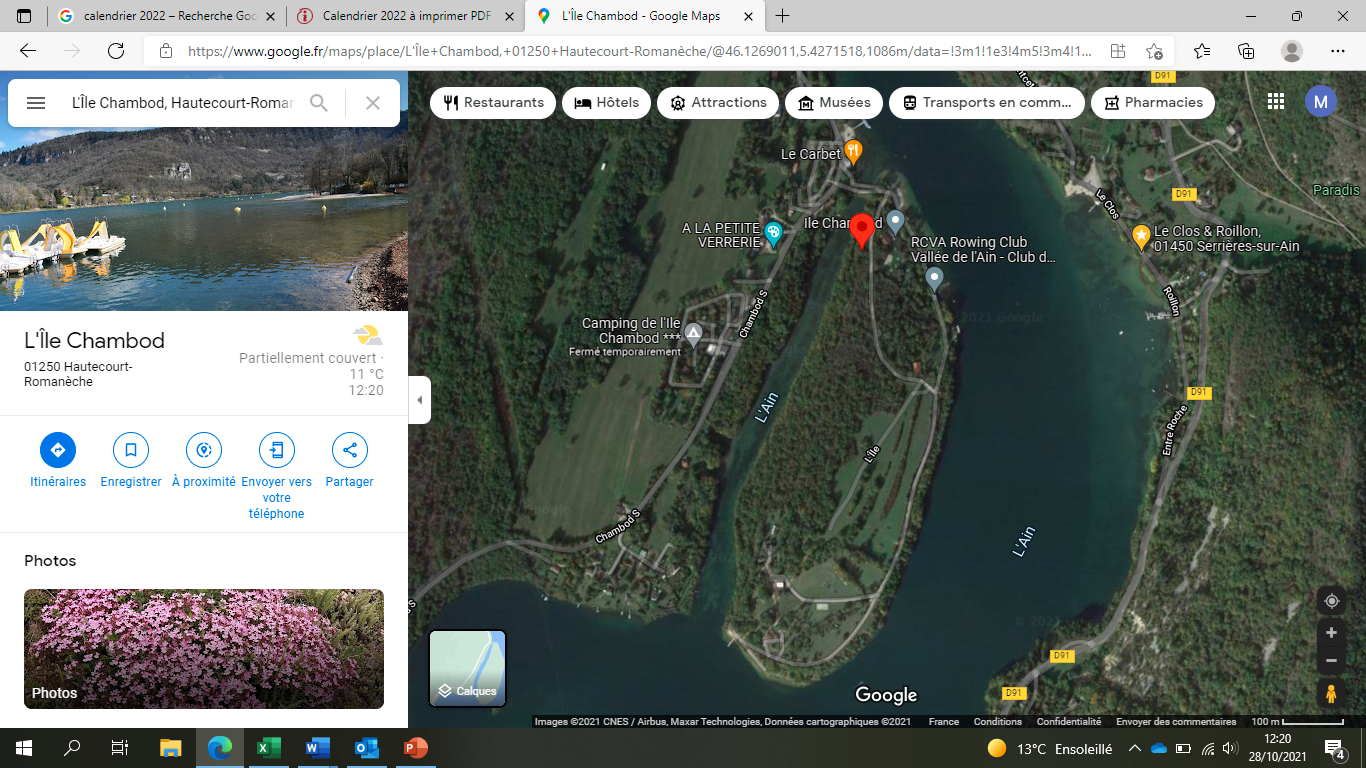 